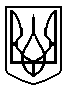 БРОВАРСЬКА РАЙОННА РАДАКИЇВСЬКОЇ ОБЛАСТІП Р О Т О К О Лзасідання 8 позачергової сесії Броварської районної ради VІІ скликання від 04 лютого 2016 року                                                                                                              м. БровариУ роботі 8 позачергової сесії Броварської районної ради VІІ скликання взяли участь:- Сінько Володимир Олександрович - голова Броварської районної державної адміністрації;- Щербаков Олександр Олександрович – перший заступник голови Броварської районної державної адміністрації;- Плакся Юрій Сергійович - заступник голови Броварської районної державної адміністрації;- Багнюк Валентин Віталійович - депутат Київської обласної ради.Веде сесію:Гришко Сергій Миколайович – голова Броварської районної ради                    VІІ скликання.Затвердження порядку денного:Голова ради                    		С.М.Гришко Всього депутатів   - 36Було присутніх      - 24Відсутні депутати: Борсук Олександр МиколайовичБригинець Борис ІвановичВоєвуцька Діляра МідхатівнаГорюнов Олексій ВолодимировичКалашник Валерій ІвановичКуліда Максим ВолодимировичОксюта Олег ВасильовичПлющ Олексій АнатолійовичСорокопуд Сергій ОлексійовичТеплюк Микола МарковичФірсов Ігор МиколайовичШитий Євгеній МихайловичВиступили:Гришко Сергій Миколайович - голова Броварської районної ради – повідомив, що у залі зареєструвалися    22 депутата, запросив  секретаріат і лічильну комісію зайняти робочі місця та запропонував розпочати засідання 8 позачергової сесії. Голова ради поставив дану пропозицію на голосування.(Голосування)(Пропозицію прийнято одноголосно)Головуючий оголосив 8  позачергову сесію Броварської районної ради відкритою. (Звучить Гімн України). Головуючий повідомив, що на сесії присутній:- Багнюк Валентин Віталійович - депутат Київської обласної ради.Гришко Сергій Миколайович - голова Броварської районної ради – повідомив, що відповідно до розпорядження від 02 лютого 2016 року № 9 скликана  8 позачергова сесія Броварської районної ради VІІ скликання. Вказане розпорядження було опубліковано на офіційному сайті та в телефонному режимі оповіщено всіх депутатів. Головуючий запропонував затвердити порядок денний, до якого включені питання відповідно до розпорядження:Про внесення змін до рішення сесії районної ради       VIІ скликання від 14 січня 2016 року № 65-7 позач.-VIІ «Про районний бюджет Броварського району на 2016 рік» та додатків до нього.Різне.Головуючий поцікавився чи будуть інші пропозиції (не надійшли) та поставив на голосування дану пропозицію.(Голосування)(Порядок денний затверджено одноголосно)Гришко Сергій Миколайович - голова Броварської районної  ради  –  запропонував  затвердити порядок  проведення засідання:для доповіді – до 5 хв.;для виступу – до 3 хв.;для репліки – до 1 хв,поцікавився чи будуть інші пропозиції (не надійшли) та поставив на голосування дану пропозицію.(Голосування)(Порядок  проведення  засідання затверджено одноголосно)1.Слухали:Про внесення змін до рішення сесії районної ради       VIІ скликання від 14 січня 2016 року № 65-7 позач.-VIІ «Про районний бюджет Броварського району на 2016 рік» та додатків до нього.Гришко Сергій Миколайович - голова Броварської районної ради, запросив для доповіді            Миргородську О.Ж., для співдоповіді – Козлова О.К.Доповідала:Миргородська Олена Жоржівна – начальник управління фінансів Броварської райдержадміністрації, ознайомила зі змінами до районного бюджету  Броварського району на 2016 рік та запропонувала підтримати проект рішення з питання.Співдоповідав:Козлов Олександр Костянтинович - голова постійної комісії з питань бюджету, фінансів, соціально-економічного розвитку, повідомив, що постійна комісія розглянула дане питання на своєму засіданні та рекомендує проект рішення підтримати.Головуючий поцікавився чи будуть запитання до доповідача, зміни та доповнення до проекту рішення (не надійшли) і поставив на голосування проект рішення.(Голосування)(Рішення прийнято одноголосно)Вирішили:Прийняти рішення сесії районної ради                          № 67-8 позач.-VІІ (додається).2.Різне.Виступив:Гришко Сергій Миколайович - голова Броварської районної ради, повідомив, що сьогодні відбудеться засідання тимчасової контрольної комісії Броварської районної ради з проведення аналізу ефективності та законності використання земельних часток (паїв) жителів Броварського району орендарями. Зазначив, що відповідно до статті 48 Закону України «Про місцеве самоврядування в Україні» голова комісії обирається рішенням ради, але при затвердженні персонального складу цієї комісії 24 грудня 2015 року рішенням № 62-5-VІІ, голову комісії не було обрано. Оскільки питання створення комісії порушила фракція «Наш край», вніс пропозицію головою комісії обрати Куценка Олександра Миколайовича та внести зміни до персонального складу тимчасової контрольної комісії затвердженої рішенням районної ради від 24 грудня 2015 року № 62-5-VІІ «Про затвердження персонального складу тимчасової контрольної комісії Броварської районної ради з проведення аналізу ефективності та законності використання земельних часток (паїв) жителів Броварського району орендарями».Головуючий поставив на голосування пропозицію щодо обрання голови зазначеної вище комісії.(Голосування)(Рішення прийнято одноголосно)Вирішили:Прийняти рішення сесії районної ради                          № 68-8 позач.-VІІ (додається).Гришко Сергій Миколайович - голова Броварської районної ради, повідомив, що 24 вересня 2015 року  рішенням районної ради № 846-52-VІ було затверджено Програму інвентаризації земель Броварського району Київської області на 2015-2016 роки. Виконання даної програми покладено на управління агропромислового розвитку Броварської райдержадміністрації. Оскільки на нараді з головами сільських, селищних рад та керівниками структурних підрозділів Броварської райдержадміністрації було порушено питання щодо надання та невикористання коштів районною радою на інвентаризацію земель і проведення її нормативно-грошової оцінки, запропонував доручити Броварській районній державній адміністрації надати у термін до 14.02.2016 інформацію про стан реалізації Програми інвентаризації земель Броварського району Київської області на 2015-2016 роки, затвердженої рішенням ради від 24 вересня 2014 року з № 846-52-VІ та профільному заступнику голови райдержадміністрації доповісти на засіданні постійної комісії з питань земельних відносин, агропромислового розвитку і черговій сесії районної ради.Головуючий поставив на голосування дану пропозицію.(Голосування)(Пропозицію прийнято одноголосно)Вирішили:Доручити Броварській районній державній адміністрації надати у термін до 14.02.2016 інформацію про стан реалізації Програми інвентаризації земель Броварського району Київської області на 2015-2016 роки, затвердженої рішенням ради від 24 вересня 2014 року з № 846-52-VІ та профільному заступнику голови райдержадміністрації доповісти на засіданні постійної комісії з питань земельних відносин, агропромислового розвитку і черговій сесії районної ради.Головуючий повідомив, що на даний час зареєструвалися 24 депутати.Виступили:Іваненко Петро Петрович - депутат районної ради, запропонував зробити глибокий аналіз: сільського господарства, землі, яка обробляється, проведення розрахунків за оренду землі.Гришко Сергій Миколайович - голова Броварської районної ради, запропонував надати слово Щербакову Олександру Олександровичу, першому заступнику голови Броварської районної державної адміністрації та поставив на голосування пропозицію. (Голосування)(Пропозицію прийнято одноголосно)Щербаков Олександр Олександрович - перший  заступник голови Броварської районної державної адміністрації, поінформував про роботу управління агропромислового розвитку.Гришко Сергій Миколайович - голова Броварської районної ради, розповів про ситуацію, яка склалася на  ПАТ «Комбінат «Тепличний» та запропонував доручити виконавчому апарату районної ради підготувати та направити листа до Київської обласної адміністрації, Київської обласної ради, Кабінету Міністрів України та Президента України щодо ситуації, яка склалася на ПАТ «Комбінат «Тепличний».Головуючий поставив на голосування дану пропозицію.(Голосування)(Пропозицію прийнято одноголосно)Вирішили:Доручити виконавчому апарату районної ради підготувати  та   направити листа до Київської обласної адміністрації, Київської обласної ради,  Кабінету Міністрів України та Президента України щодо ситуації, яка склалася на ПАТ «Комбінат «Тепличний».Сінько Олександр Володимирович – голова Броварської райдержадміністрації, поділився своїм баченням роботи райдержадміністрації.Куценко Олександр Миколайович - депутат районної ради, ознайомив з питаннями, якими буде займатися   тимчасова  контрольна комісія Броварської районної ради з проведення аналізу ефективності та законності використання земельних часток (паїв) жителів Броварського району орендарями  та запропонував підготувати лист до Головного управління Держгеокадастру у Київській області та Київської обласної адміністрації щодо призначення переможця у конкурсі на посаду начальника управління Держгеокадастру у Броварському районі.Гришко Сергій Миколайович - голова Броварської районної ради, доручив тимчасовій контрольній комісії підготувати даного листа.Головуючий зазначив, що порядок денний                      8 позачергової сесії Броварської районної ради           VІІ скликання вичерпано та оголосив пленарне засідання закритим. (Звучить Гімн України).Секретаріат сесіїТ.А.ФіліповаТ.О.Колісниченко 